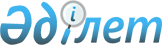 Об определении мест принудительного труда осужденных к ограничению свободы на территории Казталовского района Западно-Казахстанской области
					
			Утративший силу
			
			
		
					Постановление акимата Казталовского района Западно-Казахстанской области от 23 августа 2018 года № 297. Зарегистрировано Департаментом юстиции Западно-Казахстанской области 5 сентября 2018 года № 5329. Утратило силу постановлением акимата Казталовского района Западно-Казахстанской области от 14 января 2021 года № 2
      Сноска. Утратило силу постановлением акимата Казталовского района Западно-Казахстанской области от 14.01.2021 № 2 (вводится в действие со дня первого официального опубликования).
      Руководствуясь Уголовным Кодексом Республики Казахстан от 3 июля 2014 года и Законом Республики Казахстан от 23 января 2001 года "О местном государственном управлении и самоуправлении в Республике Казахстан" акимат Казталовского района Западно-Казахстанской области ПОСТАНОВЛЯЕТ:
      1. Определить места принудительного труда осужденных к ограничению свободы на территории Казталовского района Западно-Казахстанской области согласно приложению данного постановления.
      2. Привлечение к принудительному труду осужденных к ограничению свободы в местах указанных в пункте 1 настоящего постановления проводится в соответствии со статьей 44 Уголовного Кодекса Республики Казахстан.
      3. Руководителю аппарата акима Казталовского района (А. Исламбеков) обеспечить государственную регистрацию данного постановления в органах юстиции, его официальное опубликование в Эталонном контрольном банке нормативных правовых актов Республики Казахстан и в средствах массовой информации.
      4. Контроль за исполнением настоящего постановления возложить на заместителя акима района З.Мажитову.
      5. Настоящее постановление вводится в действие со дня первого официального опубликования. Места принудительного труда осужденных к ограничению свободы на территории Казталовского района Западно-Казахстанской области
					© 2012. РГП на ПХВ «Институт законодательства и правовой информации Республики Казахстан» Министерства юстиции Республики Казахстан
				
      Аким района 

А. Шыныбеков
Приложение
к постановлению акимата
Казталовского района
от 23 августа 2018 года №297
№
Наименование объекта
Адрес
1.
Казталовское государственное коммунальное предприятие на праве хозяйственного ведения акимата Казталовского района Западно-Казахстанской области
Западно-Казахстанская область, Казталовский район, село Казталовка, улица Желтоксан, дом 14
2.
Жалпакталское государственное коммунальное предприятие на праве хозяйственного ведения акимата Казталовского района Западно-Казахстанской области
Западно-Казахстанская область, Казталовский район, село Жалпактал, улица Аксикова, дом 21
3.
Государственное учреждение "Аппарат акима Акпатерского сельского округа Казталовского района Западно-Казахстанской области"
Западно-Казахстанская область, Казталовский район, село Акпатер, улица Т.Аубакирова, дом 21
4.
Государственное учреждение "Аппарат акима Брикского сельского округа Казталовского района Западно-Казахстанской области"
Западно-Казахстанская область, Казталовский район, село Ажибай, улица Ажибай, дом 4/1
5.
Государственное учреждение "Аппарат акима Бостандыкского сельского округа Казталовского района Западно-Казахстанской области"
Западно-Казахстанская область, Казталовский район, село Бостандык, улица Қазақстан Республикасының Тәуелсіздігіне 10 жыл, дом 39
6.
Государственное учреждение "Аппарат акима Болашакского сельского округа Казталовского района Западно-Казахстанской области"
Западно-Казахстанская область, Казталовский район, село Болашак, улица Болашак, дом 1
7.
Государственное учреждение "Аппарат акима Жалпакталского сельского округа Казталовского района Западно-Казахстанской области"
Западно-Казахстанская область, Казталовский район, село Жалпактал, улица С.Датулы, дом 25/1
8.
Государственное учреждение "Аппарат акима Жанажолского сельского округа Казталовского района Западно-Казахстанской области"
Западно-Казахстанская область, Казталовский район, село Жанажол, улица С.Датулы, дом 15
9.
Государственное учреждение "Аппарат акима Кайындинского сельского округа Казталовского района Западно-Казахстанской области"
Западно-Казахстанская область, Казталовский район, село Кайынды, улица С.Жумашева, дом 14
10.
Государственное учреждение "Аппарат акима Караобинского сельского округа Казталовского района Западно-Казахстанской области"
Западно-Казахстанская область, Казталовский район, село Караоба, улица Бектургана, дом 18
11.
Государственное учреждение "Аппарат акима Караузеньского сельского округа Казталовского района Западно-Казахстанской области"
Западно-Казахстанская область, Казталовский район, село Караузень, улица Пришкольная, дом 1
12.
Государственное учреждение "Аппарат акима Карасуского сельского округа Казталовского района Западно-Казахстанской области"
Западно-Казахстанская область, Казталовский район, поселок Карасу, улица Мира, дом 1
13.
Государственное учреждение "Аппарат акима  Кушанкульского сельского округа Казталовского района Западно-Казахстанской области"
Западно-Казахстанская область, Казталовский район, село Кушанкуль, улица Жаңа Құрылыс, дом 14
14.
Государственное учреждение "Аппарат акима Казталовского сельского округа Казталовского района Западно-Казахстанской области"
Западно-Казахстанская область, Казталовский район, село Казталов, улица Шарафутдинова, дом 23/1
15.
Государственное учреждение "Аппарат акима Коктерекского сельского округа Казталовского района Западно-Казахстанской области"
Западно-Казахстанская область, Казталовский район, село Коктерек, улица Акбаева, дом 2
16.
Государственное учреждение "Аппарат акима Талдыапанского сельского округа Казталовского района Западно-Казахстанской области"
Западно-Казахстанская область, Казталовский район, село Талдыапан, улица Бейбітшілік, дом 7
17.
Государственное учреждение "Аппарат акима Талдыкудукского сельского округа Казталовского района Западно-Казахстанской области"
Западно-Казахстанская область, Казталовский район, село Талдыкудук, улица Мира, дом 1
18.
Государственное учреждение "Аппарат акима Теренкульского сельского округа Казталовского района Западно-Казахстанской области"
Западно-Казахстанская область, Казталовский район, село Нурсай, улица Желтоксан, дом 1
19
Государственное коммунальное казенное предприятие "Казталовский районный центр досуга имени С.Садыкова" отдела культуры, развития языков, физического воспитания и спорта акимата Казталовского района"
Западно-Казахстанская область, Казталовский район, село Казталовка, улица Шарафутдинова, дом 21